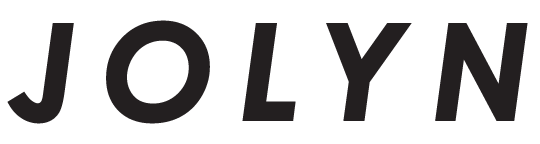 Local Rep: Brooke Taylor Contact: Brooke@jolyn.com2720 REGENERATE LANE LAS VEGAS NEVADA 89134Phone 702-580-2143Email  Brooke@jolyn.comPaypal paypal.me/brookelillianVenmo @JOLYNSWNNA PURCHASE ORDERYour Information:[Email][Venmo or Paypal Account Information]SIZEITEMEMBROIDERY NAME EMBROIDERY NAME QUANTITYTOTALThis column is to be filled out by repSUBTOTALSUBTOTALSALES TAXSALES TAXSHIPPING & HANDLINGSHIPPING & HANDLINGOTHEROTHERTOTALTOTALPlease send two copies of your invoice.Enter this order in accordance with the prices, terms, delivery method, and specifications listed above.Please notify us immediately if you are unable to ship as specified.Send all correspondence to:
Brooke Taylor
2720 Regenerate Lane
Las Vegas Nevada 89134
Phone 702-580-2143 Email Brooke@JOLYN.com